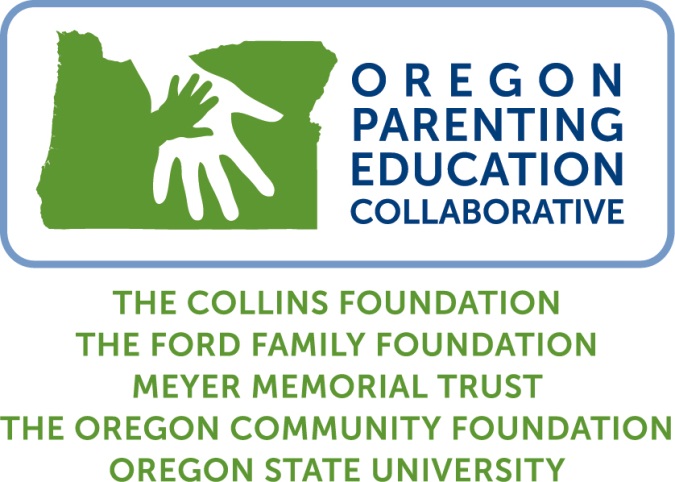 Oregon Parenting Education Collaborative2017-2018 Expansion Hub Grant ApplicationProposals must be submitted on or before February 1, 2017 (postmark deadline) to:Early Childhood ProgramThe  Community Foundation1221 , Questions may be directed to Mary Louise McClintock at 503.227.6846 or mlmcclintock@oregoncf.org. The Oregon Parenting Education Collaborative (OPEC) is a multi-year initiative supporting expansion of access to high-quality parenting programs and a stronger and more coordinated parenting education system statewide. The Collaborative's partners believe that parents are their children’s first and most important teachers, and that investment in strong parenting is a critical strategy for ensuring that all children are ready to learn and be successful in school and in life. OPEC is a partnership between four of Oregon’s largest foundations (OCF, The Ford Family Foundation, Meyer Memorial Trust, and The Collins Foundation) and Oregon State University. In addition to providing funding, OPEC supports grantees through evaluation, technical assistance, and professional development led by OSU. OPEC’s objectives are:All Oregon parents will have access to high quality, proven programsAll Oregon communities will be served by a regional parenting education “Hub”Parenting education will be a community normParents will expand their knowledge about child development, build effective parenting skills, and strengthen parent-child relationships – resulting in enhanced children’s health, development, and school readinessTo learn more, visit www.orparenting.org.Expansion Hub Grant ApplicationThe OPEC partners are pleased to invite additional Oregon regions to apply for expansion Hub grants for projects beginning in July 2017. The expansion grant applies to a region where one or more counties are already part of an OPEC Hub and new counties or communities are being added. Organizations that wish to serve as regional parenting education “Hubs” will work with community partners to deliver parenting education services while building stronger and more coordinated parenting education systems in their regions. It is not our intent to create duplicate layers or services, but to encourage partnerships that enhance and build on the work that is already happening or to fill gaps. OPEC seeks to encourage organizations to work together to coordinate available services and plan for a more comprehensive network of programs for parents of all circumstances. Eligible uses of grant funds include:  Delivery of evidence-based parenting education programs through home visiting and/or classes (by the Hub organization, through sub-contracts, or in collaboration with partner agencies). Eligible programming costs include facilitator preparation and delivery time; food, incentives and/or child care for participants; transportation for participants, as appropriate.Coordination and administration costs, including activities to: expand the Hub organization; convene partners to discuss and develop the region’s parenting education framework, plan and develop priorities; and develop or improve parent access to information about available programs.Family workshops and family activities (one-time or series) that aim to promote parenting education, relationships between children and families, and a relationship between families and the OPEC and/or its partners. Facilitator training and supervision.Purchase of curriculum and other materials.Public awareness activities and materials.Hubs may cover one, two or more counties, or part of a county in a region where it may make more sense for a community in one county to join forces with a Hub in an adjacent county. The funders are looking for proposals that entail formal or informal partnership with nearby counties. OPEC will only accept one application from each geographic region. Application InformationEligible organizations: Nonprofit 501(c)(3) organizations and public agencies, school districts, federally-recognized tribes and community colleges. Organizations that received funding through the Oregon Parenting Education Collaborative for 2016-2017 are eligible under this RFP. Funding amount: Contact staff at OCF for the grant amount, which will be based on the county configuration for the expansion Hub. More information about data that have been used to calculate the grant amount can be found at this link.Application timeline: Deadline (postmark) – February 1, 2017 Proposal review through AprilAward notification - late MayGrant year begins - July 1, 2017Expectations of Funded OrganizationsCooperate with the evaluator to collect and provide all needed data and information on a quarterly basis from parents, collaborators, and volunteers involved with the project. For example, grantees are required to collect data from parents using the Parenting Skills Ladder following participation in each parenting education series or workshop.Complete annual detailed progress and financial reports.Commit to sharing program-related experiences and findings with all grantees, as well as with the evaluator and the funders.Attendance and full participation by at least two representatives from each Hub in annual networking conferences sponsored by the Oregon Parenting Education Collaborative, as well as other meetings, as appropriate.Participate in a mid-year and end-of-year conference call with Oregon State University regarding progress to-date as well as technical support needs. Annual site visit from the funders and/or evaluators.Requirements and Selection CriteriaThe proposed Hub lead organization must have a proven track record as a direct service provider or as a significant leader in the parenting education arena. Preference will be given to applicants with a strong history of collaboration in their region, and to applications demonstrating collaboration with a wide variety of partners (see above).The Hub must define how it will work with other parenting education providers and partners in its region.Hub grant funding must be used for both coordination activities AND delivery of best practice parenting education programs. Program delivery can be carried out by the Hub lead organization or the Hub can set up mini-grant, subcontract, or cost-sharing arrangements to provide services through and/or with partner organizations. Please note that at least 1.0 FTE for Hub coordination is required.Parenting education programming supported through this grant must use evidence-based curricula designed for parents of young children.Proposals must demonstrate that facilitators delivering parenting education through group-based classes or home visits through the proposed project have been trained by the vendor or a vendor-authorized trainer in the particular curriculum or that such training will take place.Community and organization support (cash, in-kind resources, and/or volunteer hours) should constitute at least 25 percent of the total proposed budget for the project.Proposals will be funded that have the greatest potential for effectively coordinating and expanding access to high-quality parenting education in a given region while also “normalizing” parenting education.Components of the ProposalPlease submit two unbound copies of your completed proposal. Faxes or emailed documents will not be accepted. All proposals must include the following components, in the order listed below.Application Summary Form. [Word Template] (This form is not part of your five-page proposal.)  Program Narrative. (no more than five pages in length, minimum 12-point font, single-spaced) Existing Hubs can use data, language, and information they have submitted to the OPEC online reporting system in responding to the questions below. Community CollaborationDescribe the collaborative process through which the lead organization and its partners throughout the region have determined that needs in previously underserved communities could best be met by joining the existing Hub. Describe the collaboration that has occurred as a result of OPEC funding in the original region. Did new partnerships form in the past year? What are your plans for the next year to expand collaboration? Have referrals for parenting education increased in your community since you were awarded OPEC funding? Describe partnerships with other system-building efforts in your region, such as early learning Hubs, P-3 alignment projects, regional achievement collaboratives (RACs) and Coordinated Care Organizations (CCOs).Parenting Education ProgrammingCurrent Hub Region:Overall, describe how your parenting education programming has expanded or changed as a result of the OPEC funding since the beginning of your grant. Note: OSU will provide the funders with an update on your programming numbers and other results through December 31, 2016.Will you be making any changes in the second half of 2016-2017 to the parenting education programming offerings you described in your 2016-2017 proposal (i.e. addition of new curricula, serving different targeted audiences for certain programs, expanding your menu of offerings either by variety or location, etc.)? Expansion Region:Briefly describe the parenting education needs in the region being added to your current Hub, including any recent data and information available from various sources. (We do not expect this question to be answered through an extensive new analysis of needs and gaps, as this will be part of each expansion Hub’s first year of activity; however, we expect you to include specific known information.) Include ethnic, linguistic and cultural components of the community. What gaps do you and your partners expect your project will address?Describe the parents to be targeted and how many are to be reached through delivery of best practice programs funded by the project. (This information will also be provided in the work plan you submit with your application.)Describe how you will reach parents throughout the proposed service area, especially underserved and/or isolated families and communities, including those in sparsely populated areas or where transportation is a challenge.Identify the various methods, activities, and strategies to be used in your parenting education program in the newly added area (parenting education classes complemented by special events and other activities), listing evidence-based parenting education curriculum/curricula you plan to use with parents of children prenatal to age 6.Entire Hub Region:Please describe your plans for programming in 2017-2018, including numbers of parents to be reached, communities to be reached, and types of programming. Please include any information related to integration of school readiness lessons in programming.Describe your plans to provide additional training to facilitators, as needed, and to provide ongoing support to facilitators in your region. Organizational InfrastructureBriefly describe how your organizational infrastructure has changed since becoming an OPEC Hub (i.e. staffing; funds leveraged; increase in trained facilitators; advisory board functions, etc.). How will you build on this work in the new territory you propose to cover through this expansion grant?How will the organizational infrastructure and/or governance/advisory committee change in 2017-2018 with the addition of new partners and communities?Overall How is your Hub ensuring that parenting education curricula are being implemented with fidelity (e.g., using the RMC fidelity tools, facilitator observations, etc.)?What are strengths and areas of concern for your Hub? How will you build on the strengths and address the concerns while also laying a strong foundation in new communities?Identify any unexpected outcomes of the project so far, positive, and/or negative.Budget and SustainabilityInclude a brief budget narrative updating funders on the project’s budget and explaining any changes. Clearly outline the use of funding across the geographic area of your proposed Hub region.All Hub cohorts: please provide an update on sustainability planning.Attachments. (Not included as part of the five-page proposal document.)Project budget, identifying revenue (cash and in-kind) sources and expenditures in a detailed line-item format using the OPEC budget template. A minimum 25% funding match is required. Note: Each Hub will receive budget format guidelines from OPEC tailored to the number of years it has received funding. Most recent financial statement for the grantee organization.Organization budget for the current fiscal year.List of Board of Directors, with affiliations and phone numbers.Work Plans for January-June 2017 and July 2017-June 2018 [Word Template]. Additional Information: Examples of Evidence-Based Curricula (Note: if there is a culturally- or linguistically-specific curriculum that is a better fit for a particular population in your region than those listed here, please contact Shauna Tominey, shauna.tominey@oregonstate.edu or 541-737-1013 about including it in your proposal.) The Incredible Years http://www.incredibleyears.com/program/parent.aspMake Parenting a Pleasure, Parenting: The First Three Years, Haga de la Paternidad un Placer, Parenting Now!  http://www.parentingnow.org/curricula_and_training.htmlNurturing Parenting http://nurturingparenting.com/ecommerce/category.i?cmd=searchlist [information about variations for cultural populations can be found in this curriculum’s Multi-Cultural Parenting Guide http://nurturingparenting.com/shop/p/7/Multicultural%20Parenting%20Guide%20(MCG)]Parents as Teachers http://www.parentsasteachers.org/training/training-gatewaySecond Step http://www.cfchildren.org/Abriendo Puertas http://www.familiesinschools.org/abriendo-puertas-opening-doors/Effective Black Parenting http://www.ciccparenting.org/EffBlackParentingDesc.aspxPositive Indian Parenting http://www.nicwa.org/success/positive_indian_parenting.aspParenting A Second Time Around (PASTA) (curriculum for grandparents) http://www.human.cornell.edu/pam/outreach/parenting/programs/parentingasecondtimearound.cfmParenting Inside Out http://www.parentinginsideout.org/Additional evidence-based curricula can be found on the following national registries:http://www.ojjdp.gov/mpg/http://nrepp.samhsa.gov/http://homvee.acf.hhs.gov/Definitions and TermsParenting “Hub” Organizations:Are selected by their community partners through a collaborative process to coordinate parenting education activities for their region.Work with private and public partners in their region to provide parenting education and build a coordinated network of parenting education programs for parents of children of all ages, with an emphasis on programs for parents of children prenatal to age 6. Partners and programs may include local government, child care organizations, home visitation programs, Relief Nurseries, Head Start agencies, school districts, education service districts, health care providers and representatives of coordinated care organizations (CCOs), community colleges, faith-based organizations, and other nonprofit service organizations.Promote a spirit of collaboration among all regional stakeholders while serving as a point of coordination for parenting education planning, information, and activities.Deliver evidence-based parenting education programs for parents of children prenatal to age 6 (directly, through mini-grants or subcontracts, or in partnership with other organizations).Lead a collaborative effort to develop a region wide parenting education strategic plan, identifying needs and gaps and planning for the sustainability of parenting program coordination and delivery.“Parenting Education”:  The National Parent Education Network offers the following definition of parent education: “a process that involves the expansion of insights, understanding and attitudes and the acquisition of knowledge and skills about the development of both parents and of their children and the relationship between them.” (http://www.npen.org/about/background.html)“Region”: A parenting education region to be coordinated by a hub organization could be a metropolitan area, a county, part of a county, or more than one county. The region must be logical and agreed upon by the key parenting education partners in that area.“Evidence-based”: A program is “judged to be evidence-based if (a) evaluation research shows that the program produces the expected positive results; (b) the results can be attributed to the program itself, rather than to other extraneous factors or events; (c) the evaluation is peer-reviewed by experts in the field; and (d) the program is “endorsed” by a federal agency or respected research organization and included in their list of effective programs.” (“Evidence-based programs: An overview” University of Wisconsin-Madison and University of Wisconsin-Extension, October 2007)Cultural competence: “the ability of individuals and systems to respond respectfully and effectively to people of all cultures, classes, races, ethnic backgrounds, sexual orientations, ability statuses, and faiths or religions, in a manner that recognizes, affirms, and values the worth of individuals, families, tribes, and communities, and protects and preserves the dignity of each. Cultural competence is a continuous process of learning about the differences of others and integrating their unique strengths and perspectives into our lives.” (Child Welfare League of America)Culturally-adapted curriculum: “the examples used to teach the main lessons are transformed to respect the target culture’s practices” (Dalla, R. L., Defrain, J., Johnson, J., & Abbott, D. A. (2009). Strengths and challenges of new immigrant families: Implications for research, education, policy, and service. Lexington Books)Culturally-specific curriculum: “the philosophy and underlying assumptions of the program integrate the target group’s values and beliefs” (Dalla, R. L., Defrain, J., Johnson, J., & Abbott, D. A. (2009). Strengths and challenges of new immigrant families: Implications for research, education, policy, and service. Lexington Books)